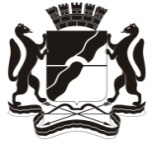 СОВЕТ ДЕПУТАТОВГОРОДА НОВОСИБИРСКАПОСТОЯННАЯ КОМИССИЯ  ПО КОНТРОЛЮ ЗА ИСПОЛНЕНИЕМ ОРГАНАМИ МЕСТНОГО САМОУПРАВЛЕНИЯ И ИХ ДОЛЖНОСТНЫМИ ЛИЦАМИ ПОЛНОМОЧИЙ ПО РЕШЕНИЮ ВОПРОСОВ МЕСТНОГО ЗНАЧЕНИЯ РЕШЕНИЕРассмотрев проект решения Совета депутатов города Новосибирска «О внесении изменений в пункт 3.7 Положения об оплате труда в органах местного самоуправления, муниципальных органах города Новосибирска, принятого решением Совета депутатов города Новосибирска от 06.02.2008 № 886» (далее – проект решения), комиссия РЕШИЛА:1. Согласиться с концепцией и основными положениями проекта решения.2. Направить копию настоящего решения в постоянную комиссию Совета депутатов города Новосибирска по бюджету и налоговой политике.  30.11.2021                г. Новосибирск                г. Новосибирск№ 109О проекте решения Совета депутатов города Новосибирска «О внесении изменений в пункт 3.7 Положения об оплате труда в органах местного самоуправления, муниципальных органах города Новосибирска, принятого решением Совета депутатов города Новосибирска от 06.02.2008 № 886» (первое чтение)О проекте решения Совета депутатов города Новосибирска «О внесении изменений в пункт 3.7 Положения об оплате труда в органах местного самоуправления, муниципальных органах города Новосибирска, принятого решением Совета депутатов города Новосибирска от 06.02.2008 № 886» (первое чтение)О проекте решения Совета депутатов города Новосибирска «О внесении изменений в пункт 3.7 Положения об оплате труда в органах местного самоуправления, муниципальных органах города Новосибирска, принятого решением Совета депутатов города Новосибирска от 06.02.2008 № 886» (первое чтение)Председатель комиссии                                       А. Э. Гудовский